EN YAKIN ONLUĞA YUVARLAMAYapboz parçalarını onluğa yuvarlayarak eşleştir. Kaybolmasın diye defterine yapıştır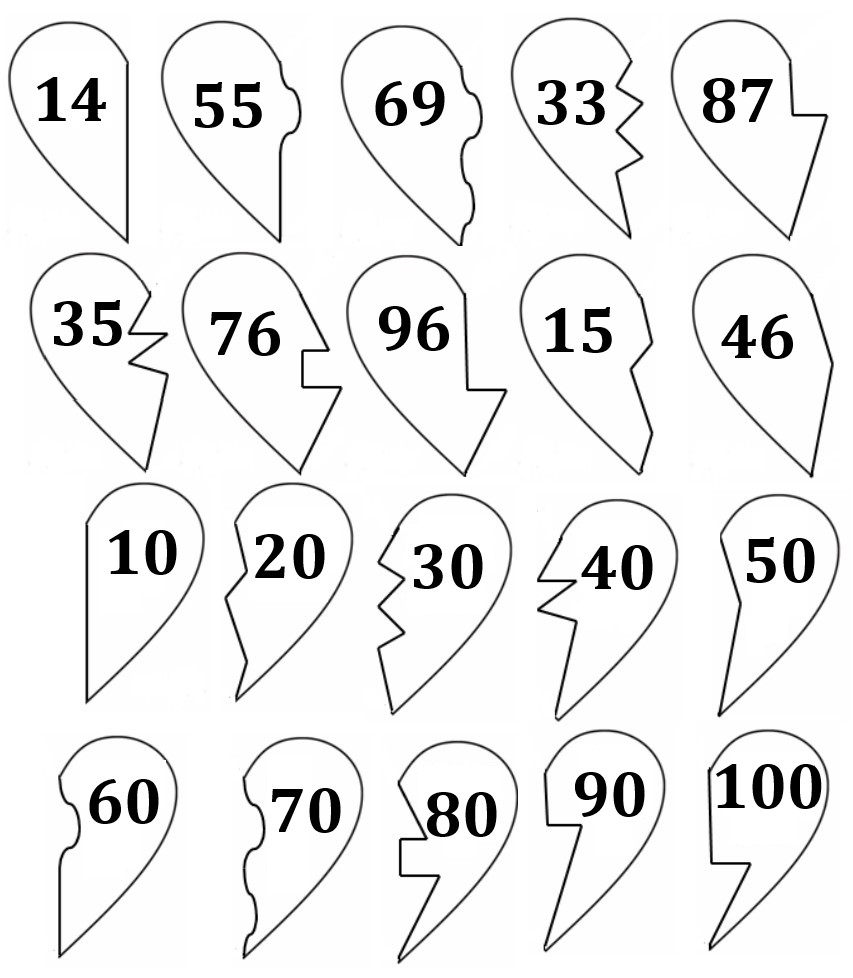 